   2020-2021 EĞİTİM ÖĞRETİM YILI ARALIK AYI AYLIK PLANI DEĞERLER EĞİTİMİ            İNGİLİZCE            İNGİLİZCE            İNGİLİZCEAYIN RENGİAYIN RENGİAYIN RAKAMIAYIN RAKAMIAYIN RAKAMIAYIN TÜRK BÜYÜĞÜAYIN TÜRK BÜYÜĞÜ* TOPLUMDA YARDIMLAŞMA VE DAYANIŞMA   VEGETABLESSEASONSCLOTHES  VEGETABLESSEASONSCLOTHES  VEGETABLESSEASONSCLOTHES                           YEŞİLMOR                           YEŞİLMOR      3-4 RAKAMI      3-4 RAKAMI      3-4 RAKAMIMEVLANAMEVLANA   MÜZİK ETKİNLİĞİ   MÜZİK ETKİNLİĞİ   MÜZİK ETKİNLİĞİOYUN ETKİNLİĞİOYUN ETKİNLİĞİOYUN ETKİNLİĞİOYUN ETKİNLİĞİTÜRKÇE DİL ETKİNLİĞİTÜRKÇE DİL ETKİNLİĞİTÜRKÇE DİL ETKİNLİĞİAKIL VE ZEKÂ* ÜÇ MİNİK ARI* TİLKİ İLE TAVŞAN*TURTA ŞARKISI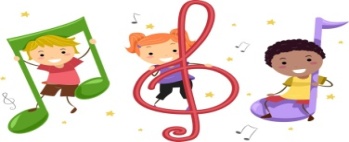 * ÜÇ MİNİK ARI* TİLKİ İLE TAVŞAN*TURTA ŞARKISI* ÜÇ MİNİK ARI* TİLKİ İLE TAVŞAN*TURTA ŞARKISI- ŞAŞIRTMACALI BİR ÜÇGEN BİR KARE  OYUNURENK EŞLEŞTİREREK HEDEF ULAŞTIRMA OYUNU-YUMURTA İSABET OYUNU -PARKUR OYUNU-SAYI  OYUNU-DİKKAT  OYUNU-AKTARMA  OYUNU-RENK EŞLEŞTİRME-DİKKAT OYUNU - DÜŞÜYORSAK BİR SEBEBİ VAR- HEDEFE ODAKLAMA OYUNU-SİHİRLİ ŞİŞELER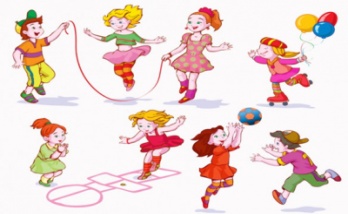 - ŞAŞIRTMACALI BİR ÜÇGEN BİR KARE  OYUNURENK EŞLEŞTİREREK HEDEF ULAŞTIRMA OYUNU-YUMURTA İSABET OYUNU -PARKUR OYUNU-SAYI  OYUNU-DİKKAT  OYUNU-AKTARMA  OYUNU-RENK EŞLEŞTİRME-DİKKAT OYUNU - DÜŞÜYORSAK BİR SEBEBİ VAR- HEDEFE ODAKLAMA OYUNU-SİHİRLİ ŞİŞELER- ŞAŞIRTMACALI BİR ÜÇGEN BİR KARE  OYUNURENK EŞLEŞTİREREK HEDEF ULAŞTIRMA OYUNU-YUMURTA İSABET OYUNU -PARKUR OYUNU-SAYI  OYUNU-DİKKAT  OYUNU-AKTARMA  OYUNU-RENK EŞLEŞTİRME-DİKKAT OYUNU - DÜŞÜYORSAK BİR SEBEBİ VAR- HEDEFE ODAKLAMA OYUNU-SİHİRLİ ŞİŞELER- ŞAŞIRTMACALI BİR ÜÇGEN BİR KARE  OYUNURENK EŞLEŞTİREREK HEDEF ULAŞTIRMA OYUNU-YUMURTA İSABET OYUNU -PARKUR OYUNU-SAYI  OYUNU-DİKKAT  OYUNU-AKTARMA  OYUNU-RENK EŞLEŞTİRME-DİKKAT OYUNU - DÜŞÜYORSAK BİR SEBEBİ VAR- HEDEFE ODAKLAMA OYUNU-SİHİRLİ ŞİŞELER        HİKÂYE ETKİNLİKLERİPARMAK OYUNU  BİLMECE SAATİ    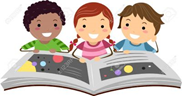         HİKÂYE ETKİNLİKLERİPARMAK OYUNU  BİLMECE SAATİ            HİKÂYE ETKİNLİKLERİPARMAK OYUNU  BİLMECE SAATİ    RENK EŞLEŞTİRMEZEKARABALIGIMIZIN PULLARINI ŞABLONA GÖRE TAMAMLIYORUZ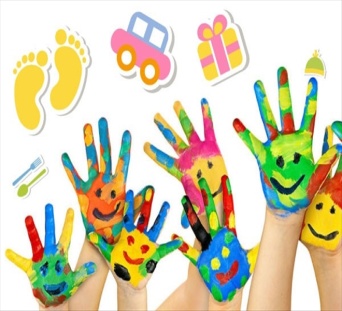 FEN VE DOĞAETKİNLİĞİFEN VE DOĞAETKİNLİĞİMONTESSORİ ETKİNLİĞİMONTESSORİ ETKİNLİĞİMONTESSORİ ETKİNLİĞİSANAT ETKİNLİĞİSANAT ETKİNLİĞİSANAT ETKİNLİĞİBELİRLİ GÜN VE HAFTALARBELİRLİ GÜN VE HAFTALARBELİRLİ GÜN VE HAFTALAR      - ZIPLAYAN TOP DENEYİ          -BALON DENEYİ-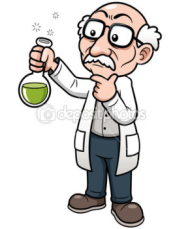 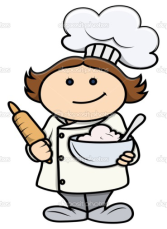       - ZIPLAYAN TOP DENEYİ          -BALON DENEYİ-         AYNISINI YAP        GÖRSEL ZEKA VE ŞEKİLLER         AKTARMA OYUNU          MANDAL TAKMA 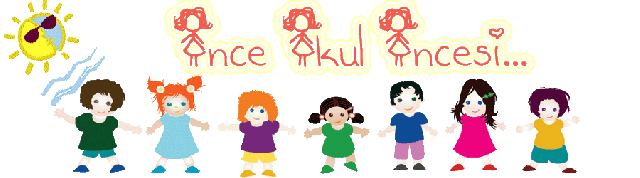          AYNISINI YAP        GÖRSEL ZEKA VE ŞEKİLLER         AKTARMA OYUNU          MANDAL TAKMA          AYNISINI YAP        GÖRSEL ZEKA VE ŞEKİLLER         AKTARMA OYUNU          MANDAL TAKMA   -DAİREDEN YENGENÇ YAPIMI-MAKAS ÇALIŞMASI-ÇİZGİ TAKİP- BERE YAPIMI -ÇILGIN SURATLI BALONLAR-MEVLANA HAFTASI-DÜNYA ENGELLİLER GÜNÜ  -DAİREDEN YENGENÇ YAPIMI-MAKAS ÇALIŞMASI-ÇİZGİ TAKİP- BERE YAPIMI -ÇILGIN SURATLI BALONLAR-MEVLANA HAFTASI-DÜNYA ENGELLİLER GÜNÜ  -DAİREDEN YENGENÇ YAPIMI-MAKAS ÇALIŞMASI-ÇİZGİ TAKİP- BERE YAPIMI -ÇILGIN SURATLI BALONLAR-MEVLANA HAFTASI-DÜNYA ENGELLİLER GÜNÜ-MEVLANA HAFTASI -DÜNYA ENGELLİLER GÜNÜ- YERLİ MALI HAFTASI (12-18 ARALIK) -İNSAN HAKLARI VE DEMOKRASI(10 ARALIK)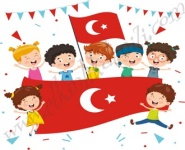 -MEVLANA HAFTASI -DÜNYA ENGELLİLER GÜNÜ- YERLİ MALI HAFTASI (12-18 ARALIK) -İNSAN HAKLARI VE DEMOKRASI(10 ARALIK)-MEVLANA HAFTASI -DÜNYA ENGELLİLER GÜNÜ- YERLİ MALI HAFTASI (12-18 ARALIK) -İNSAN HAKLARI VE DEMOKRASI(10 ARALIK)DEĞERLİ VELİMİZ;SALI GÜNLERİMİZ, SAĞLIKLI YİYECEK PAYLAŞIM GÜNÜDÜR.(KURUYEMİŞ VEYA MEYVE)                                                                                                                                                            BİLGİNİZE SEVGİLERİMİZLE                                                                                                                                                                                          MELTEM GÖKGÖZDEĞERLİ VELİMİZ;SALI GÜNLERİMİZ, SAĞLIKLI YİYECEK PAYLAŞIM GÜNÜDÜR.(KURUYEMİŞ VEYA MEYVE)                                                                                                                                                            BİLGİNİZE SEVGİLERİMİZLE                                                                                                                                                                                          MELTEM GÖKGÖZDEĞERLİ VELİMİZ;SALI GÜNLERİMİZ, SAĞLIKLI YİYECEK PAYLAŞIM GÜNÜDÜR.(KURUYEMİŞ VEYA MEYVE)                                                                                                                                                            BİLGİNİZE SEVGİLERİMİZLE                                                                                                                                                                                          MELTEM GÖKGÖZDEĞERLİ VELİMİZ;SALI GÜNLERİMİZ, SAĞLIKLI YİYECEK PAYLAŞIM GÜNÜDÜR.(KURUYEMİŞ VEYA MEYVE)                                                                                                                                                            BİLGİNİZE SEVGİLERİMİZLE                                                                                                                                                                                          MELTEM GÖKGÖZDEĞERLİ VELİMİZ;SALI GÜNLERİMİZ, SAĞLIKLI YİYECEK PAYLAŞIM GÜNÜDÜR.(KURUYEMİŞ VEYA MEYVE)                                                                                                                                                            BİLGİNİZE SEVGİLERİMİZLE                                                                                                                                                                                          MELTEM GÖKGÖZDEĞERLİ VELİMİZ;SALI GÜNLERİMİZ, SAĞLIKLI YİYECEK PAYLAŞIM GÜNÜDÜR.(KURUYEMİŞ VEYA MEYVE)                                                                                                                                                            BİLGİNİZE SEVGİLERİMİZLE                                                                                                                                                                                          MELTEM GÖKGÖZDEĞERLİ VELİMİZ;SALI GÜNLERİMİZ, SAĞLIKLI YİYECEK PAYLAŞIM GÜNÜDÜR.(KURUYEMİŞ VEYA MEYVE)                                                                                                                                                            BİLGİNİZE SEVGİLERİMİZLE                                                                                                                                                                                          MELTEM GÖKGÖZDEĞERLİ VELİMİZ;SALI GÜNLERİMİZ, SAĞLIKLI YİYECEK PAYLAŞIM GÜNÜDÜR.(KURUYEMİŞ VEYA MEYVE)                                                                                                                                                            BİLGİNİZE SEVGİLERİMİZLE                                                                                                                                                                                          MELTEM GÖKGÖZDEĞERLİ VELİMİZ;SALI GÜNLERİMİZ, SAĞLIKLI YİYECEK PAYLAŞIM GÜNÜDÜR.(KURUYEMİŞ VEYA MEYVE)                                                                                                                                                            BİLGİNİZE SEVGİLERİMİZLE                                                                                                                                                                                          MELTEM GÖKGÖZDEĞERLİ VELİMİZ;SALI GÜNLERİMİZ, SAĞLIKLI YİYECEK PAYLAŞIM GÜNÜDÜR.(KURUYEMİŞ VEYA MEYVE)                                                                                                                                                            BİLGİNİZE SEVGİLERİMİZLE                                                                                                                                                                                          MELTEM GÖKGÖZDEĞERLİ VELİMİZ;SALI GÜNLERİMİZ, SAĞLIKLI YİYECEK PAYLAŞIM GÜNÜDÜR.(KURUYEMİŞ VEYA MEYVE)                                                                                                                                                            BİLGİNİZE SEVGİLERİMİZLE                                                                                                                                                                                          MELTEM GÖKGÖZ